	CLINTON COUNTY RETIRED TEACHERS ASSOCIATION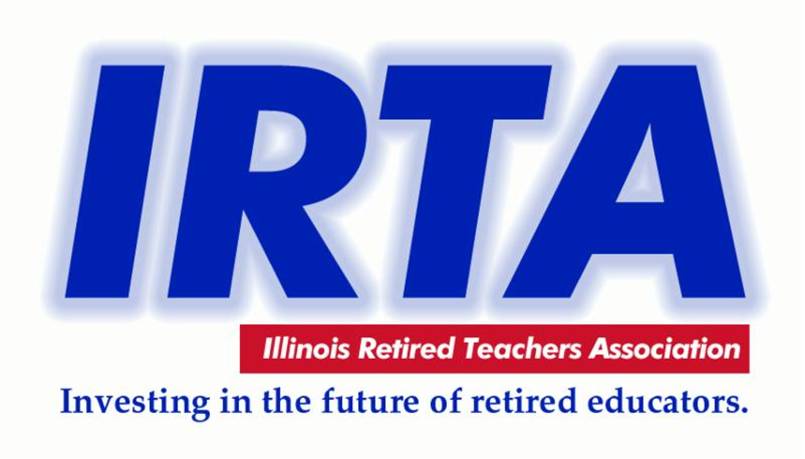 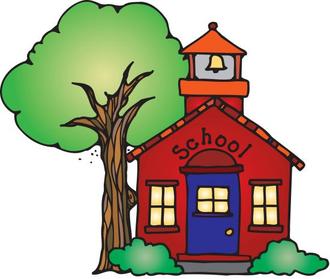 MEETING ON SEPTEMBER 5, 2019 @ TRENTON HOUSE RESTAURANTIN TRENTON, IL AT 11:30 A.M.CCRTA Webpage: www.ccrta@weebly.comAGENDAWelcome --- Kelley J. Kesterson, CCRTA PresidentPledge of AllegianceIntroduction of Officers of CCRTA for 2019Prayer & Ordering from MenuIntroduction of Guests Attending and New Members at this Meeting: (ROE 13 Representative)Report from IRTA Region 16 Director Donnie Ostrom	1.	IRTA Convention in October 14th and 15th 	2. 	Attendees from CCRTA to Convention: Don, Kay, & KelleyOLD BUSINESS REORT:Secretary’s Report - Minutes of June 1, 2017 Meeting – Kay OstromTreasurer’s Report – Janice Kauling	A.	Collecting CCRTA Dues for 2019 - $10.00		B.	Pay at Meeting or Mail to:   Janice Kauling						           1280  15th St.						           Carlyle, IL 62231GUEST REPORT/SPEAKER/PROGRAM:Regional Superintendent’s Office – Ron Daniels/Melanie AndrewsNEW BUSINESS:President’s Report and BusinessConvention Year and Gift Basket (Theme)/delegates from CCRTA/Unit Honoree	B.	Candidates for CCRTA Officers for 2019 – 2020	C.	Introduction of Marie Bair & Family – CCRTA Lifetime Educator Award 2019Health and IP – Updates on current members unable to attend or IllLegislative Report– Kelley KestersonMembership Report– Mary Ann KaulingFoundation Report - Cynthia O’Neill The Foundation Fund Basket is on the Table for Donations from MembersClose of MeetingNEXT MEETING: THURSDAY, DECEMBER 5, 2019 AT BRETZ’S WINERY IN CARLYLE, IL @ 11:30 A.M.